جامعة المنوفية - كلية الاقتصاد المنزلي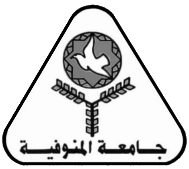 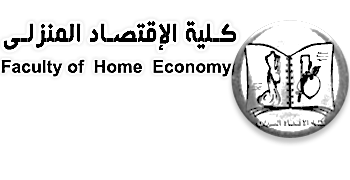 وحدة ضمان الجودة - التخطيط الاستراتيجياستبيان آراء الطلاب حول رسالة ورؤية الكليةعزيزي / الطالب – الطالبة                                             تحية طيبة وبعد،،،تقوم الكلية بعمل استبيان آراء الطلاب للاستفادة بأرائكم ا حول رسالة ورؤية الكلية، علما بأن اجابات سيادتكم سوف تحاط بسرية كاملة و ليس هناك حاجة لكتابة  الاسم او رقم الهاتف في البيانات التالية.بيانات أساسية:الاسم (أختياري) : ............................................................القسم العلمي : .................................................................الفرقة الدراسية : .............................................................رقم الهاتف (اختياري) : ......................................................البريد الإلكتروني : ............................................................فيما يلي عرضا لنص الرسالة والرؤية والأهداف، نرجو من سياتكم قراءة النص جيدا والاجابة على بنود الاستبيان:الرسالة:الاسهام فى بناء الإنسان وتنمية المجتمع المحلى والقومى فى المجالات ذات الصلة بالتغذية وعلوم الأطعمة، الملابس والنسيج، الأقتصاد المنزلى والتربية، وإدارةالمنزل والمؤسسات، ومن خلال تقديم انشطة وخدمات تعليمية وتربوية بحثية ومجتمعية تتفق ومعايير الجودة القومية والعالمية وتتضمن مجموعة من العلوم والمعارف والمهارات العامة والتخصصية المرتبطة بقضايا ومشكلات المجتمع والبيئة.الرؤية:       تطمح  كلية الاقتصاد المنزلى فى ظل المتغيرات العالمية والاقليمية والمحلية الحادثة حالياً والتى تتطور بشكل مستمر، وفى ظل تأثيرتها على برامج التعليم والبحث العلمى وخدمة المجتمع، أن ترى نفسها فى المستقبل كما يلى :١. كلية تنافس على الموقع بين الكليات المناظرة ذات الصدارة فى الترتيب القومى.٢. كلية تحافظ على الهوية الأصلية للمجتمع المصرى وتأخذ بكل أساليب التقدم.٣. كلية يدرس فيها الطالب برغبة ذاتية وفقاً لأحدث الأساليب. وطرق التدريس والتعلم وبالاستعانة باعضاء هيئة التدريس متخصصين وبيئة علمية متميزة، ومزودة بأحدث الوسائل والتقنيات من المختبرات، ومكتبة وجهاز ادارى فعال.٤. كلية تقدم خريجا ًمواكبا لروح العصر مؤهلا ومعدا إعدادا جيدا ً ومتميزاً ينهض بمهنته فى إطار من التعلم المستمر والذاتى. بحيث تتاح له فرص المنافسة العالمية والأقليمية والمحلية للحصول على فرص للعمل والدراسة فى مجال الأقتصاد المنزلى المذود بأعلى مستوى من القيم والمثل العليا.٥. كلية تنتج بحثاً علميا متطوراً دافعاً المجتمع إلى الأمام ضمن منظومة التنمية الشاملة.٦. كلية تمثل بيت خبرة مجتمعية موثوق بها.توفير أفضل برامج الخدمات المجتمعية العامة والأنشطة التى تحفز الطلبة على المشاركة الفعالة فى الحياة الطلابية والمجتمعية، والتى تساعدهم فى إكمال دراستهم حسبق الخطط الموضوعة وتحقيق أفضل النتائج المرجوة.وفى ضوء ذلك فإن الكلية تسعى إلىتحقيق معايير الجودة الشاملة للتعليم الجامعى فى ضوء الضوابط الأكاديمية المعمولبها.الأهداف الاستراتيجية:لتحقيق رؤية ورسالة الكلية وبالتوافق مع الأهداف الاستراتيجية للجامعة، تم تحديد أهداف استراتيجية قابلة للتنفيذ والقياس ومتوافقة مع الأبعاد الاستراتيجية لخطة الجامعة، والتي تتلخص في الأهداف التالية:الهدف الأول: رفع مستوي جودة التعليم والتعلم والعمل على تقديم خدمة تعليمية متميزة.الهدف الثاني: الارتقاء بمنظومة الدراسات العليا والبحث العلمي.الهدف الثالث: الاهتمام بمنظومة الدراسات العليا والبحث العلمي.الهدف الرابع: الحفاظ على القيم والاخلاقيات التعليمية والبحثية والمهنية والإدارية.يرجى اتباع التعليمات التالية:١. قراءة بنود الاستبيان قراءة جيدة.٢. وضع علامة (√) في الخانة التي تعبر عن وجهة نظرك.٣. نرجو الدقة في استيفاء البيانات وعدم ترك أسئلة دون الإجابة عنها.٤. نرجوا كتابة مقتراحاتكم (ان وجدت ) حول الرسالة والرؤيةوالاهداف.المقترح لرسالة الكلية :................................................................................................................................................................................................................................................................................................................................................................................................................................................................................................................................................................................................................المقترح لرؤية الكلية :............................................................................................................................................................................................................................................................................................................................................................................................................................................................ ....................................................................................................................................................المقترح لاهداف الكلية :............................................................................................................................................................................................................................................................................................................................................................................................................................................................ ....................................................................................................................................................مالعباراتأوافق بشدةأوافقصحيح لحد مالا أوافقلا أوافق بشدة١هل رؤية الكلية واضحة ومناسبة؟ ٢هل رسالة الكلية محددة ويمكن تحقيقها؟ ٣هل الاهداف الاستراتيجية للكلية قابلة للتنفيذ؟ ٤هل تُحقق الأهداف الاستراتيجية رؤية ورسالة الكلية؟ 